Orientation:  Thursday, August 8th PK, VPK and Kindergarten 12:00 - 1:001st & 2nd 1:00 - 2:003rd, 4th, & 5th 2:00 – 3:00   VPK – Backpack has been donatedKindermat + Blanket (full day students only)1 Box of Gallon Ziploc Bags1 Box of Quart Ziploc Bags1 Pack of Dry Erase Markers (3 pack)1 Box of Kleenex1 Container of Disinfecting WipesKindergarten- Backpack has been donated4 Black Dry Erase Chisel Tip Markers1 Box of Reg Crayons (24 pk)2 Jumbo Pencils w/Erasers1 Watercolors Paint BoxGirls - 1 Box of TissuesBoys - 1 Clorox Wipes1st Grade- Backpack has been donated1 Pkg of Glue Sticks (4 ct)2 Box of Tissues2 Folders (w/pockets, no prongs)4 Boxes of Crayons (24 ct)2 Containers of Disinfectant Wipes1 Bottle Hand SanitizerBoys- 1 Box Quart Size Zip BagsGirls- 1 Box Gallon Size Zip Bags1 Pair of Headphones (no earbuds)-not shared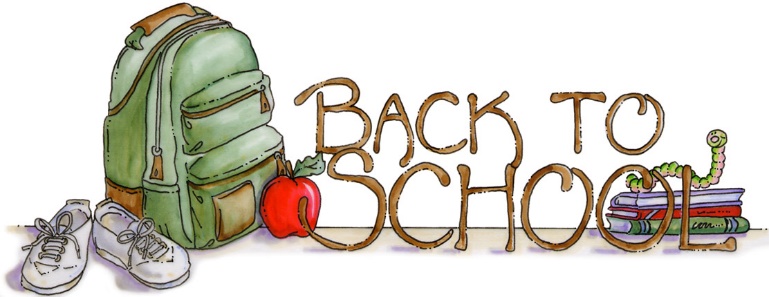 2nd Grade1 Box of Tissues2 Box of Crayons (24 ct)1 Pair Child Size Blunt Scissors2 Two Pocket Plastic Folders (solid color)1 Container of Disinfectant Wipes1 Bottle Hand Sanitizer2 Packages of Glue SticksGirls – 1 Box of Quart Size Ziploc BagsBoys – 1 Box of Gallon Size Ziploc Bags3rd Grade                                                             1 Pack #2 Yellow Pencils (24 ct.)1 Box of Crayons (24 ct)1 Box of Tissues4 Marbled Composition Notebooks1 Pack Black Chisel Tip Dry Erase Markers (3 or more)1 Pack Variety Chisel Tip Dry Erase Markers Glue Stick (1pack)Headphones/Earbuds (will not share)4th Grade2 Folders (plastic w/3 prongs)1 Pack of Chisel Tip Dry Erase Markers 3 Packs #2 Yellow Pencils (24 ct)1 Pack of Mechanical Pencils1 Pack of Dividers (8 ct)1 Mead Composition Notebooks1 Bottle Hand SanitizerBoys - 1 Box Gallon Size Ziploc BagsGirls - 1 Box Quart Size Ziploc Bags1 Pair of Headphones/Earbuds -not shared5th Grade1 Pack of #2 Pencils (24 ct)4 Marbled Composition Notebook1 Plastic Folders w/Prongs and Pockets (solid colors)1 Container of Disinfectant Wipes1 Box of Tissues1 Bottle of Hand SanitizerHeadphones/Earbuds (will not share)